Уважаемые руководители!В связи с поступающими вопросами от родителей (законных представителей) Управление образования администрации Мильковского муниципального района сообщает следующее.В соответствии с Законом Камчатского края от 12.02.2014 № 390 «О мерах социальной поддержки отдельных категорий граждан в период получения ими образования в государственных и муниципальных образовательных организациях в Камчатском крае» (с изменениями от 23.09.2014 № 514, от 10.03.2015 № 593, от 15.11.2016 № 7, от 07.12.2016 № 36, от 24.12.2018 № 294, от 21.07.2020 № 907) меры социальной поддержки в период получения ими образования в государственных и муниципальных образовательных организациях в Камчатском крае устанавливаются категории граждан:Меры социальной поддержки отдельных категорий гражданТак же обращаем Ваше внимание, что в соответствии с Методическими рекомендациями Роспотребнадзора по организации питания обучающихся общеобразовательных организаций, в том числе 1-4 классов, утверждёнными Главным государственным санитарным врачом Российской Федерации от 18.05.2020 № МР 2.4.0179-20, обучающиеся в зависимости от режима (смены) обучения обеспечиваются горячим питанием в виде завтрака и (или) обеда.Обучающиеся первой смены обеспечиваются завтраком во вторую или третью перемены.Обучающиеся во вторую смену обеспечиваются обедом. Не допускается замена обеда завтраком.Таким образом, начиная с 2020-2021 учебного года, школьникам 1-4 классов, обучающимся в первую смену, будет предоставляться бесплатный горячий завтрак, во вторую смену – обед.Просим изучить изменения, внесённые в вышеназванный Закон, организовать работу по его исполнению, а также провести ознакомительную работу с педагогическим коллективом и ознакомить с изменениями в законодательстве родителей (законных представителей).Руководитель Управленияобразования администрацииМильковского муниципального района		Л.В. Соснина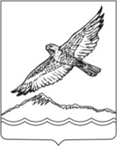 УПРАВЛЕНИЕ ОБРАЗОВАНИЯАДМИНИСТРАЦИИ МИЛЬКОВСКОГОМУНИЦИПАЛЬНОГО РАЙОНАул. Комарова, д.1, с. Мильково,Камчатский кр., 684300тел./факс (8 415 33) 2 14 54E-mail:  ooamrmo@list.ru от 14.08.2020     № 808Руководителям муниципальных общеобразовательных организаций Мильковского муниципального районаКатегория обучающихсяСоциальная поддержкаобучающиеся по образовательным программам начального общего образованияобучающиеся из семей, которым присвоен статус многодетной семьиобучающиеся из семей, в которых среднедушевой доход ниже величины прожиточного минимума, установленного в Камчатском крае (малоимущие семьи)обучающиеся из числа коренных малочисленных народов Севера, Сибири и Дальнего Востока (коренные малочисленные народы)обучающиеся с ограниченными возможностями здоровья, в том числе инвалидыобучающиеся из числа инвалидов в период получения ими общего образования на домуобучающиеся из числа беженцев и вынужденных переселенцевобеспечение один раз в день бесплатным горячим питанием, предусматривающим наличие горячего блюда, не считая горячего напитка*обучающиеся по образовательным программам начального общего образования обеспечиваются бесплатным одноразовым питанием, не посещающих группу продленного дня*****обучающиеся по образовательным программам начального общего образования обеспечиваются бесплатным двухразовым питанием, посещающих группу продленного дня*****обучающиеся по образовательным программам основного общего и среднего общего образования обеспечиваются бесплатным двухразовым питанием, не посещающих группу продленного дня****-*обучающиеся по образовательным программам основного общего и среднего общего образования обеспечиваются бесплатным трехразовым питанием, посещающих группу продленного дня****-*частичная компенсации фактических расходов на приобретение одежды обучающихся и школьно-письменных принадлежностей в размере 2500 рублей-***-*денежная компенсация стоимости двухразового питания в размере, установленном постановлением Правительства Камчатского края*бесплатные специальные учебники и учебные пособия, иная учебная литература, а также услуги сурдопереводчиков и тифлосурдопереводчиков**